KCI PARENT COUNCIL MEETINGMonday, September  25, 7:00 p.m.KCI Library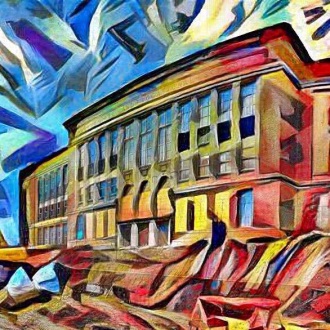 AGENDA:WelcomeMinutes from May 29, 2017 – approved via emailPresenter – Anestis Papoutsis – Apps for Learning KCI/WestmountElection of new officersPrincipal’s Report – Cathy Vollmer AshleyUpcoming Events: Fall 2017October 11 Post Secondary eveningOther Business